Уважаемые родители!По поступившей информации от Сбербанка теперь образовательные услуги можно оплачивать без очередей с помощью интернет-банка СБЕРБАНК ОНЛАЙН!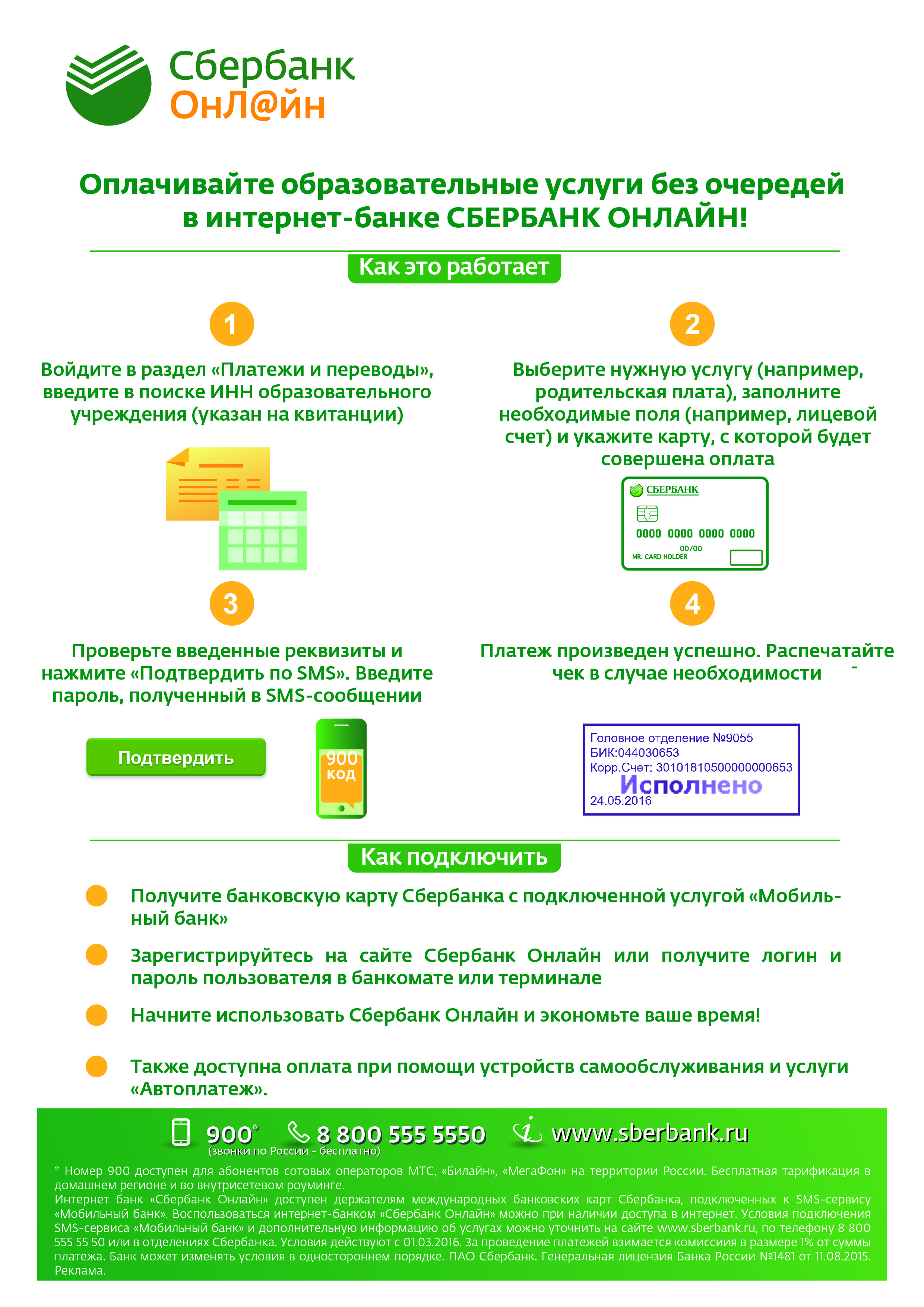 